Inet  Image Here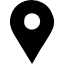 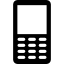 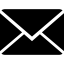 